Scott Contessa Signature Kollektion 2022Female Empowerment Sportlich und feminin ist die Scott Contessa Signature Frauen-Kollektion für das Jahr 2022, die von und für aktive Frauen designt wurde. Inspiriert wurden die Produktentwicklerinnen vom Element Wasser. 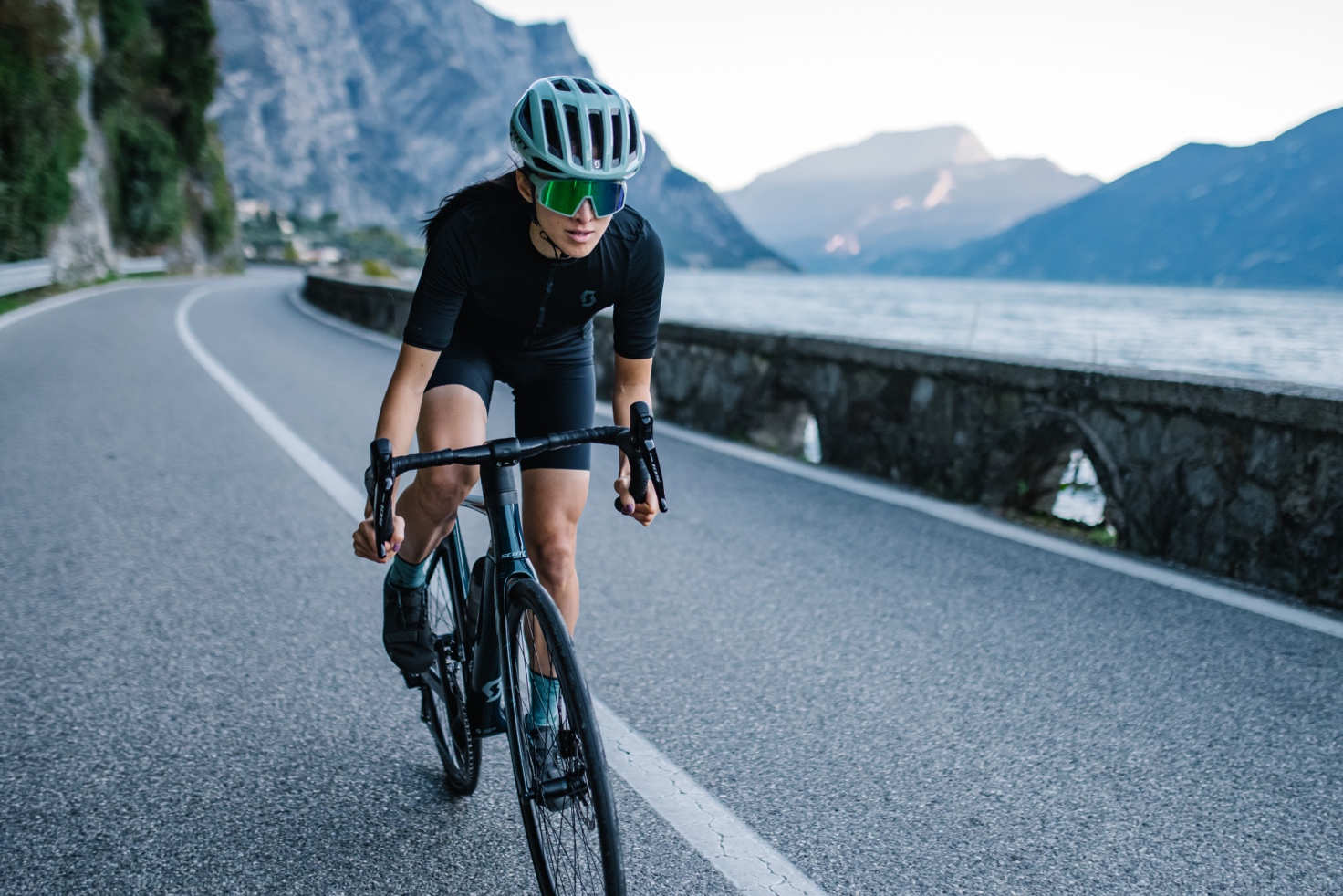 Was haben Frauen und Wasser gemeinsam? Sie können ruhig und besänftigend sein, eine Basis für das ganze Leben schaffen. Gleichzeit kann die Kraft des Wassers, ähnlich wie die Kraft von Frauen, ganze Berge versetzen. Dieser Gedanke ist die Grundlage der Scott Contessa Kollektion 2022. Bei den Rädern, der Bekleidung und den Accessoires, die speziell für Frauen entwickelt wurden, wurde mit Designelementen inspiriert vom Wasser gearbeitet. Entwickelt von und für Frauen Sereina Muller, Product Manager bei Scott erklärt: „Im letzten Jahr haben wir bei Scott mit unserer lang etablierten Contessa Fahrradkollektion einen großen Schritt gemacht. Aus Treffen an der Kaffeemaschine entstand schnell eine kleine Arbeitsgruppe mit Fachwissen aus den Marketing-, Produktmanagement- und Designteams. Nach kurzer Zeit kamen immer mehr Frauen aus verschiedenen Ländern, Altersgruppen, mit unterschiedlicher Fahrpraxis und Disziplinen an einem Tisch zusammen. Das Ziel war einfach und die Idee alles andere als revolutionär: eine Produktkollektion zu entwickeln, die wir, die Frauen von Scott, lieben. Mit viel Zeit und Leidenschaft wurde Contessa Signature geboren. Eine Kollektion von Fahrrädern, Bekleidung und Ausrüstung für alle Disziplinen, von und für Frauen entworfen.“Optische Täuschung auf dem Rennrad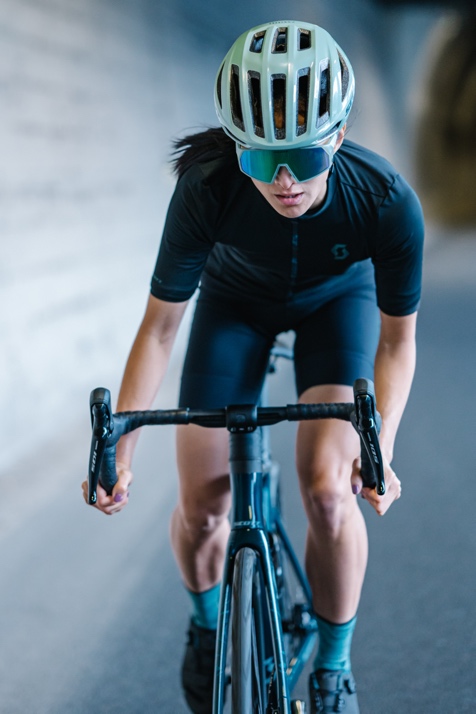 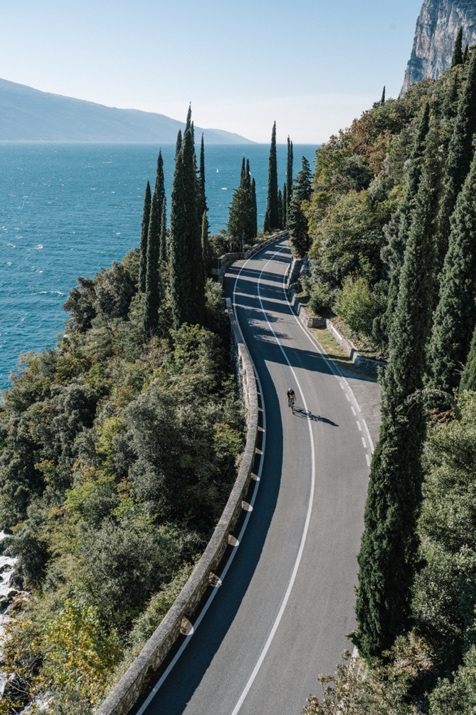 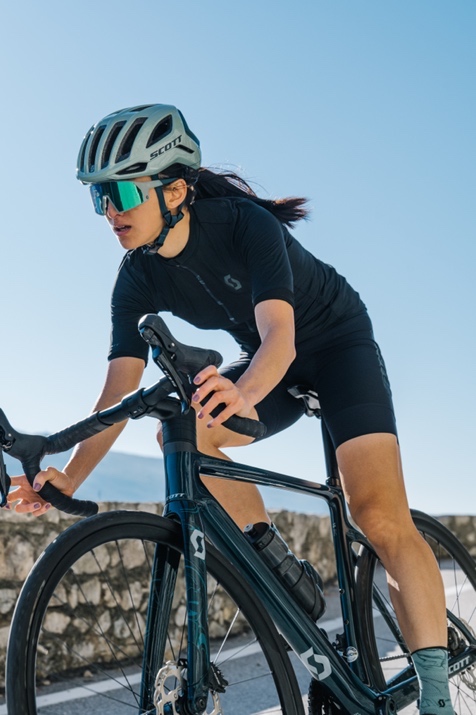 Ein E-Bike, das seinem Pendant ohne E-Antrieb zum Verwechseln ähnlich sieht. Genau das ist beim E-Rennrad Contessa Addict eRIDE sowie beim Rennrad Contessa Addcit RC ohne Motorunterstützung der Fall. Die Road Kollektion von Scott ist für sportliche Ausfahrten auf dem Asphalt gemacht. 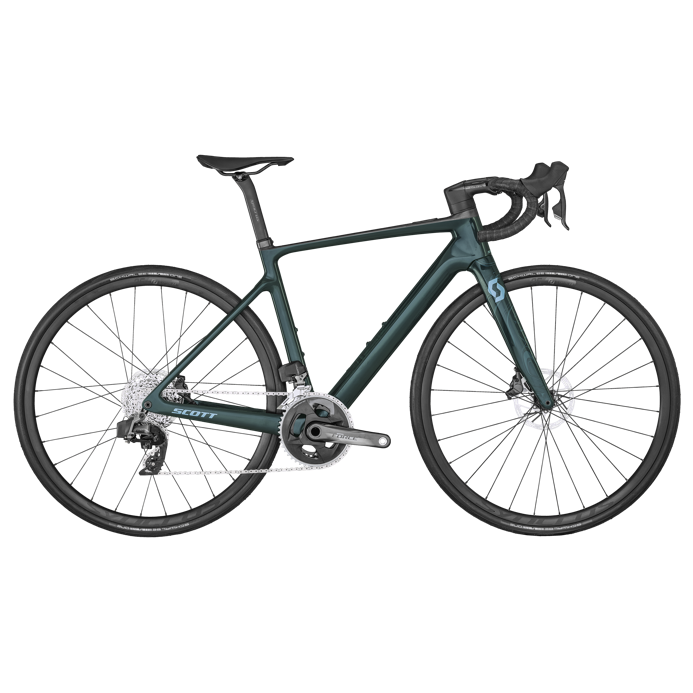 Contessa Addict eRIDEAddict eRIDE Disc HMX CarbonrahmenAddict eRIDE HMX GabelSRAM RIVAL eTap AXS, 24 Gänge Speed Electronic Shift SystemSchwalbe ONE Race-Guard ReifenUVP: 6.999 €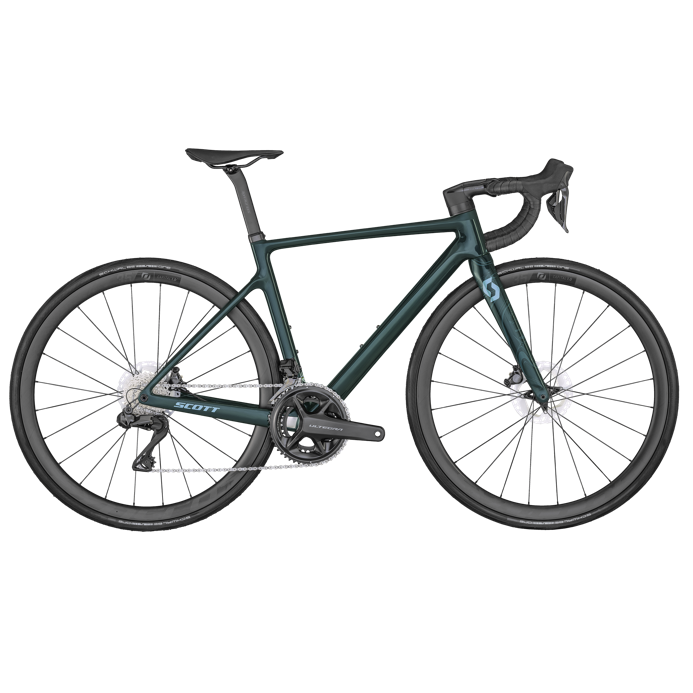 Contessa Addict RC 15Addict RC Disc HMX CarbonrahmenAddict RC HMX GabelShimano Ultegra Di2 Disc 24 GängeSyncros Capital 1.0 35 Disc LaufradsatzSchwalbe ONE Race-Guard ReifenSyncros-Komponenten aus Karbon/AluGewicht: 7,58 kgUVP: 6.299 €Viel Fahrspaß auf Trails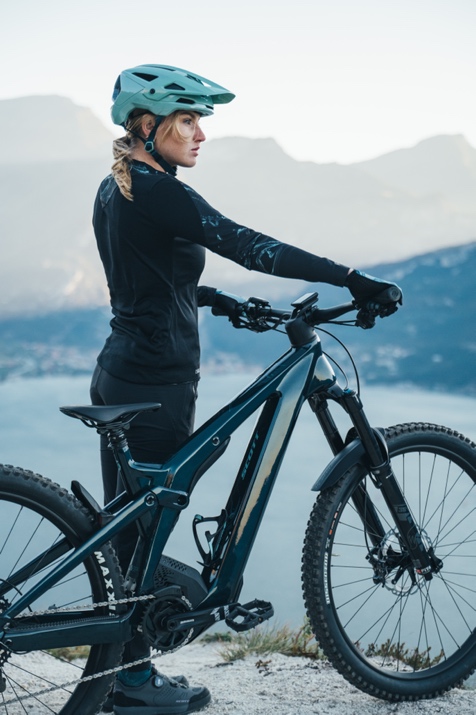 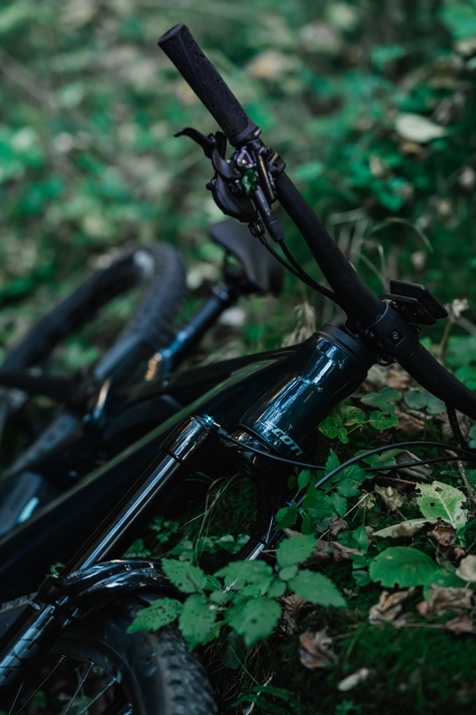 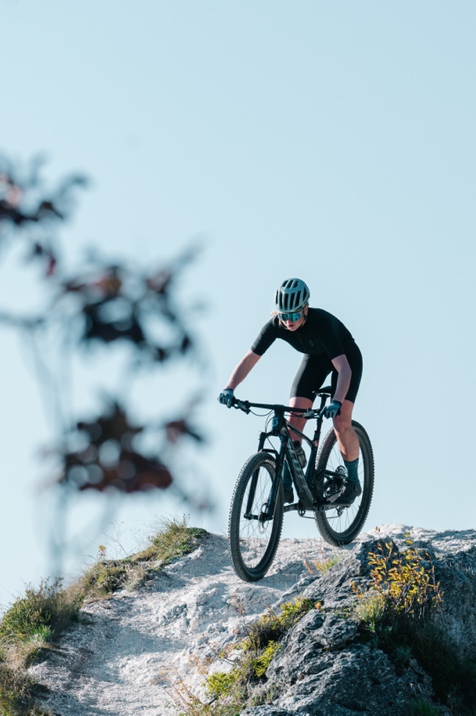 Die Trail-Kollektion hat alles, was für lange Tage in den Bergen benötigt wird. Ob mit oder ohne motorisierter Unterstützung beim bergauf fahren, bergab bieten sowohl das Contessa Patron eRIDE 900 als auch das Contessa Ransom 910 viel Federweg und jede Menge Fahrspaß. Contessa Patron eRIDE 900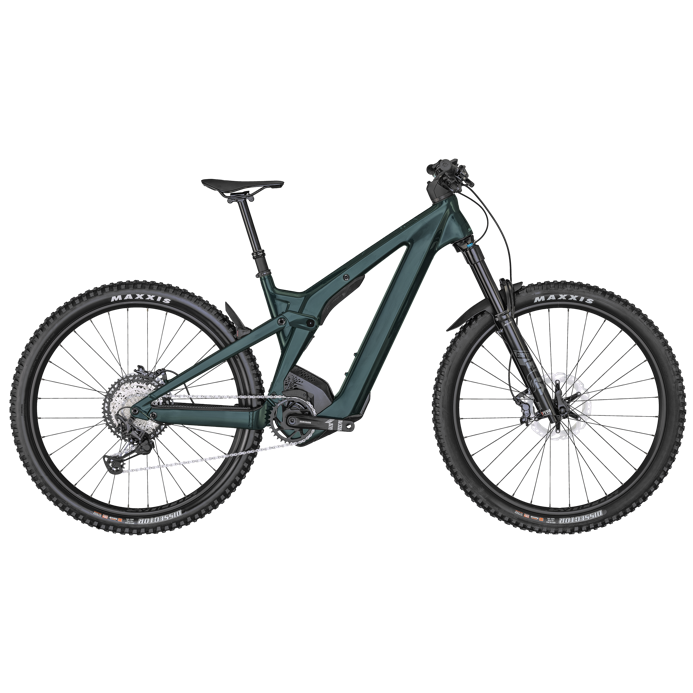 Patron eRIDE Carbon-/Alu-RahmenFOX 38 Perf. Elite 160 mm GabelFOX Nude T eRIDE EVOL, 160 mmShimano XT 12 GängeBosch CX, 750 Wh PowerTubeShimano XT 4-Kolben-ScheibenbremsenMaxxis FaltreifenFOX-Sattelstütze / Syncros-KomponentenBosch Beleuchtungskabel vorinstalliert F&RGewicht: 24,3 kgUVP: 7.999 €Contessa Ransom 910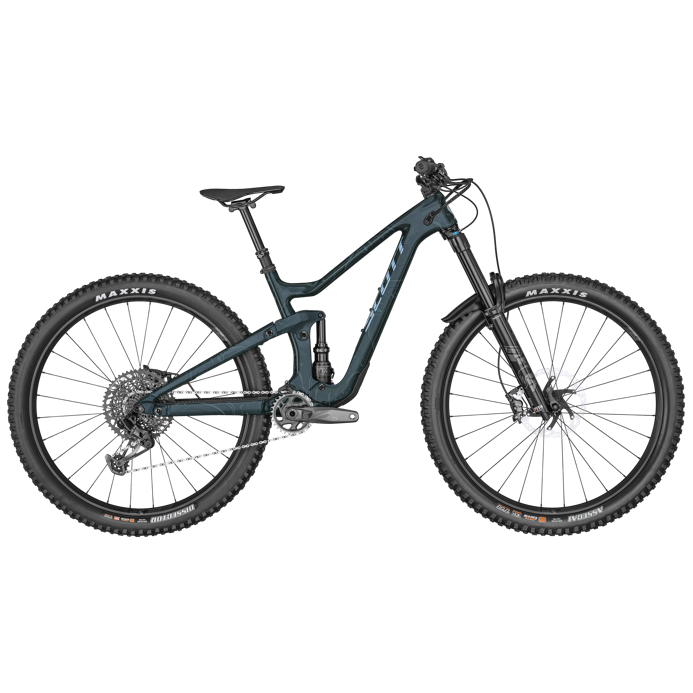 Ransom Carbon HMX-Alu-RahmenFOX 38 Float Perf. Elite 170 mm GabelFOX Nude TR EVOL, TwinLoc, 170 mmSRAM GX Eagle 12 GängeShimano XT 4-Kolben-ScheibenbremsenSyncros Revelstoke 2.0 TR LaufradsatzMaxxis Minion DHF Kevlar ReifenFOX-Sattelstütze, Syncros-KomponentenGewicht: 14,5 kgUVP: 6.499 €Über Schotter und Asphalt 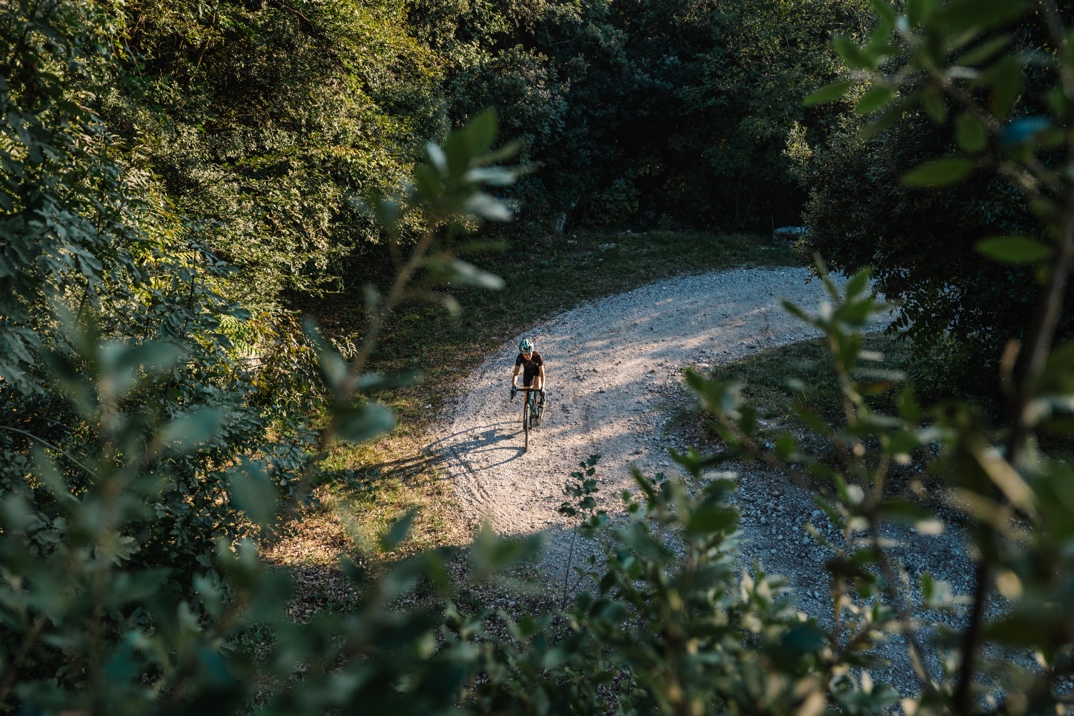 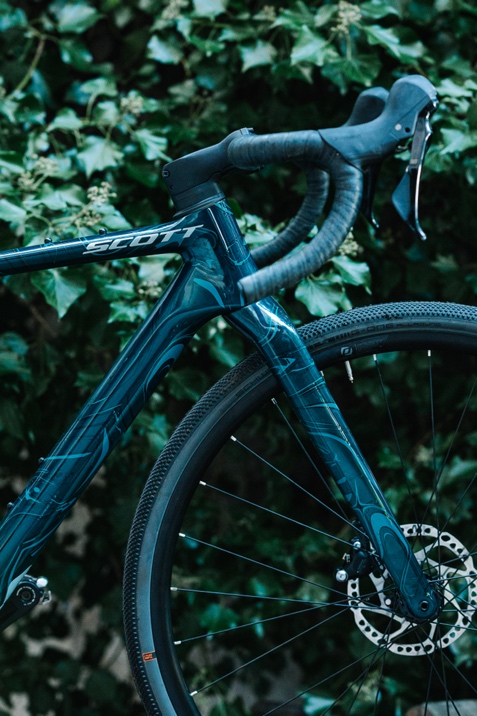 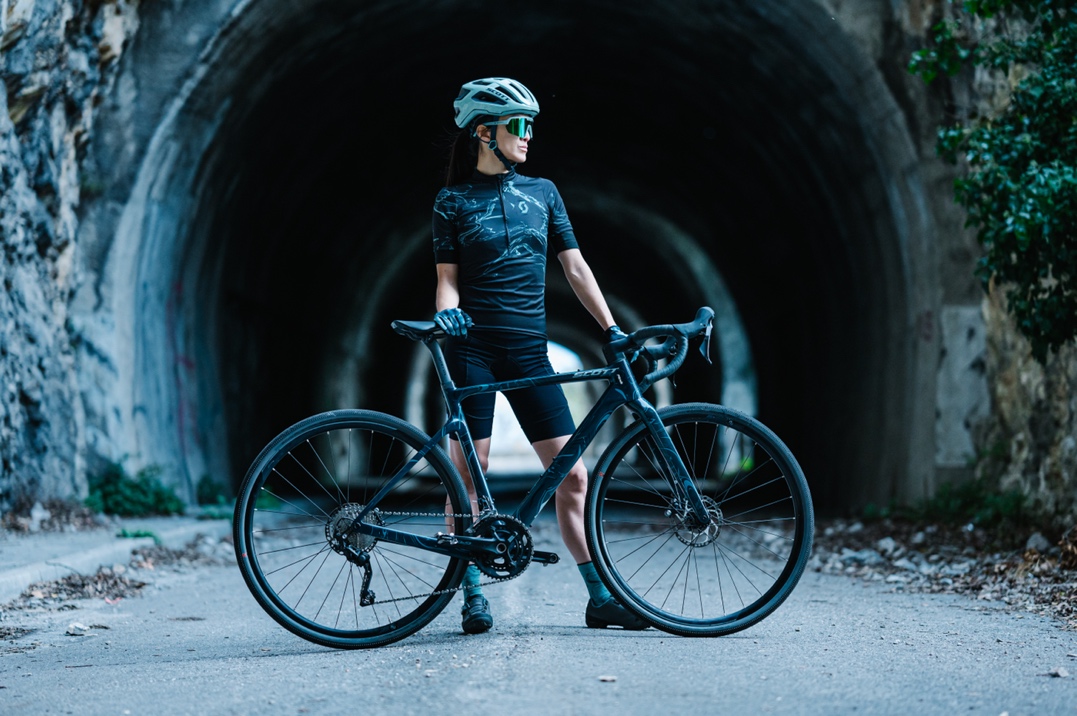 Das Contessa Addict Gravel erweitert die Grenzen sportlicher Fahrerinnen. Das Gravelbike ist ein vielseitiges Bike für Frauen, die das Abenteuer sowohl auf befestigten als auch auf unbefestigten Straßen gleichermaßen lieben.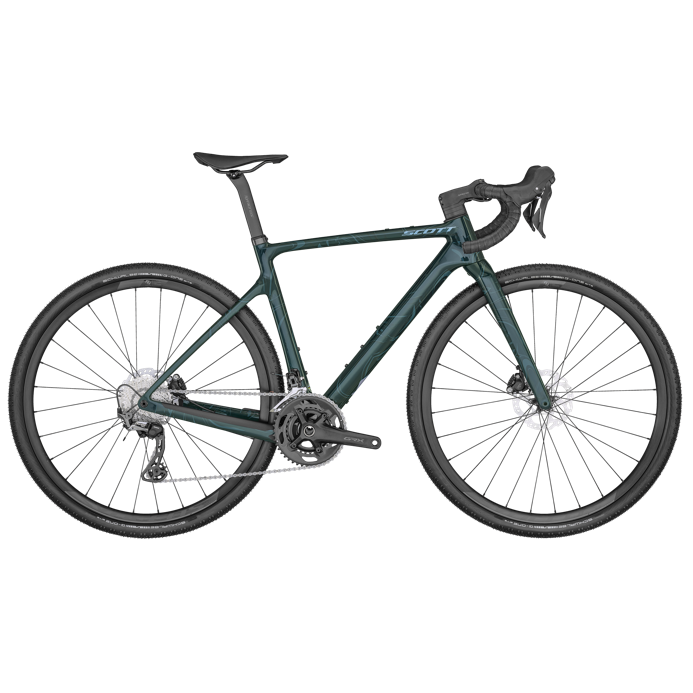 Contessa Addict Gravel 15Addict Gravel Disc HMF CarbonrahmenAddict Gravel Disc HMF GabelShimano GRX RX810 Disc 22 GängeSyncros RP2.0 Disc RäderSchwalbe G-One Bite ReifenGewicht: 8,69 kgUVP: 2.799 €Feminin und funktional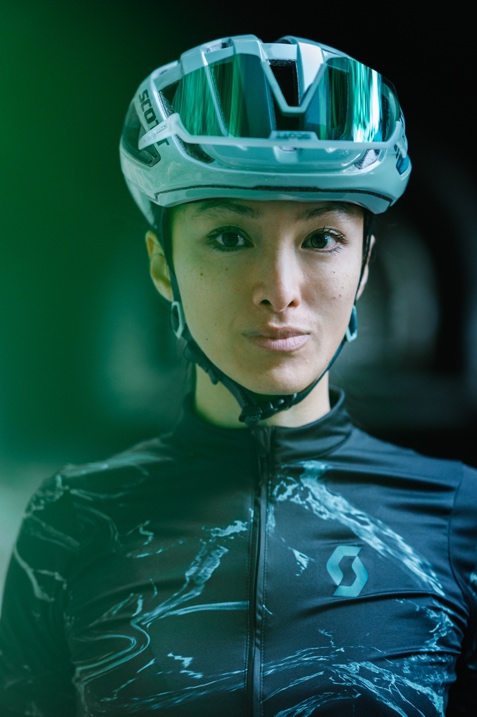 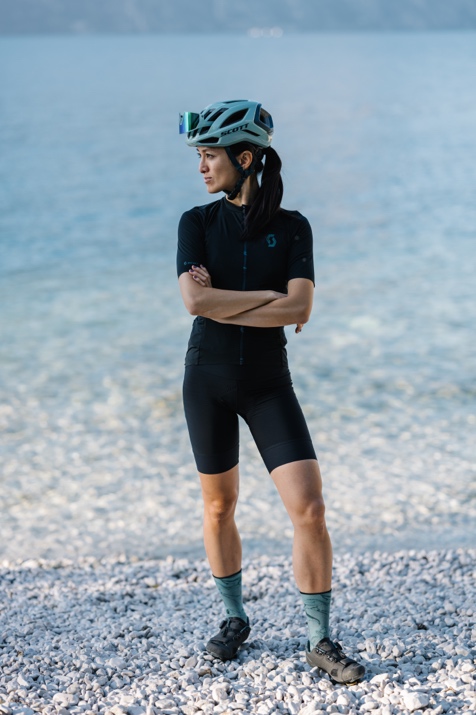 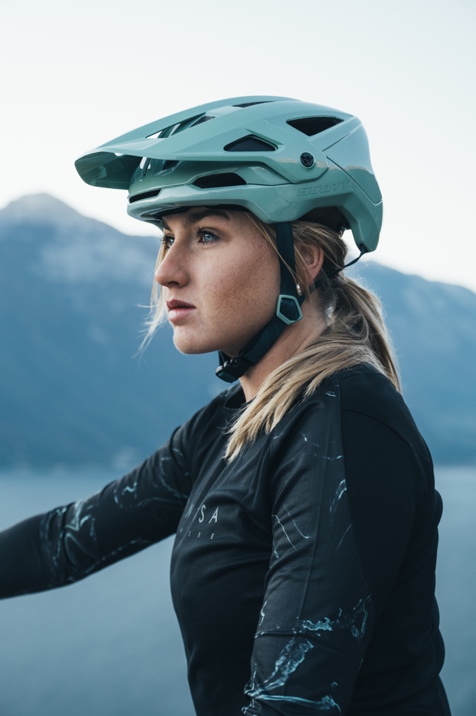 Die Contessa Signature Bekleidungslinie vereint feminine Schnitte mit funktionalen Materialien. Die Teile mit dezenten türkisfarbenen Designs verfügen über durchdachte Details und sind für verschiedene Disziplinen gemacht. 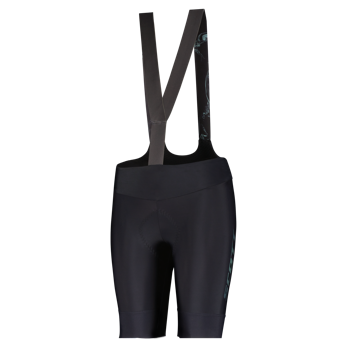 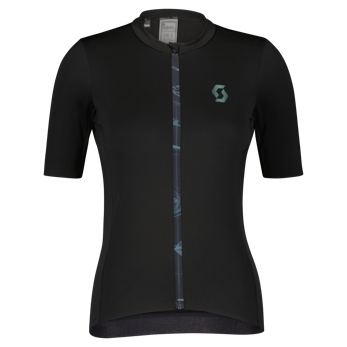 SCOTT RC Contessa Sign. Kurzarmtrikot (UVP: 99,95 €)SCOTT RC Contessa Signature +++ Trägerhose (UVP: 129,95 €)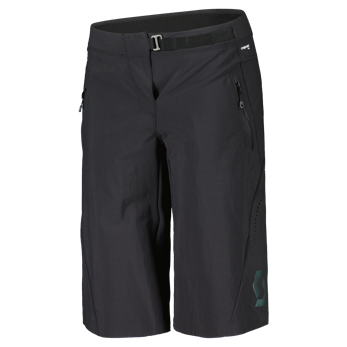 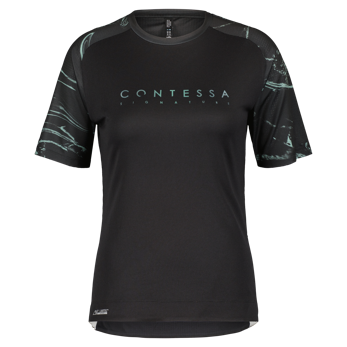 SCOTT Trail Contessa Sign. Kurzarmtrikot (UVP: 79,95 €)SCOTT Contessa Sign. Trailshorts mit Hosenpolster (UVP: 149,95 €)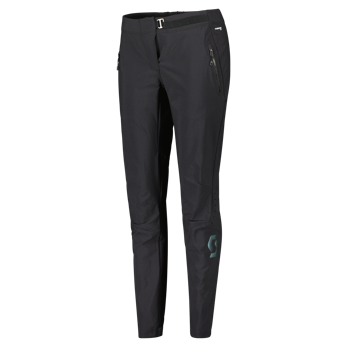 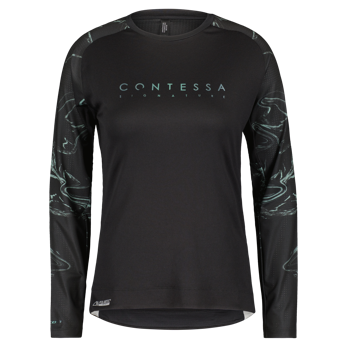 SCOTT Trail Contessa Sign. Langarmtrikot (UVP: 89,95 €)SCOTT Trail Contessa Sign. Damenhose (UVP: 129,95 €)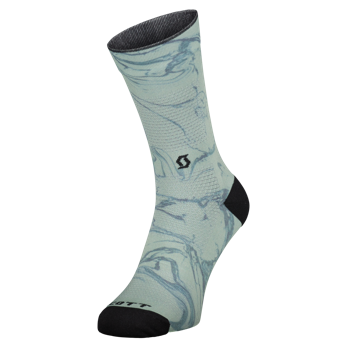 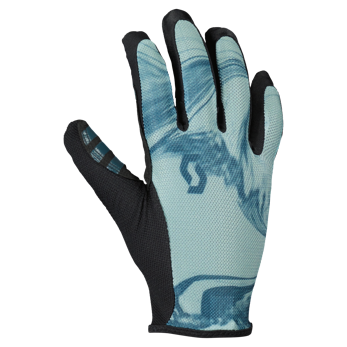 SCOTT Traction Contessa Sign. LF Handschuh (UVP: 39,95 €)SCOTT Trail Contessa Signature Crew Socken (UVP: 19,95 €)Über SCOTT Sports:SCOTT ist eine internationale Sportmarke mit globalem Ansatz, die Bike-, Wintersport-, Running-, Motosport- und Outdoor-Produkte entwickelt, vermarktet und vertreibt. Zum Brand Portfolio gehören Syncros, Bergamont, Avanti, Malvern Star, Bold Cycles, Dolomite, Powderhorn, Bach und Lizard. R&D, Marketing und Vertrieb werden vom Hauptsitz in Givisiez, Schweiz, gesteuert. SCOTT beschäftigt weltweit mehr als 1000 Mitarbeiter und ist in mehr als 100 Märkten aktiv. 